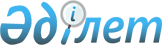 О предоставлении в 2013 году мер социальной поддержки специалистам здравоохранения, образования, социального обеспечения, культуры, спорта и ветеринарии, прибывшим для работы и проживания в сельские населенные пункты
					
			Утративший силу
			
			
		
					Решение маслихата Денисовского района Костанайской области от 20 февраля 2013 года № 9. Зарегистрировано Департаментом юстиции Костанайской области 15 марта 2013 года № 4065. Утратило силу в связи с истечением срока действия (письмо маслихата Денисовского района Костанайской области от 9 января 2014 года № 6)

      Сноска. Утратило силу в связи с истечением срока действия (письмо маслихата Денисовского района Костанайской области от 09.01.2014 № 6).      В соответствии с подпунктом 7) пункта 2 и пункта 8 статьи 18 Закона Республики Казахстан от 8 июля 2005 года "О государственном регулировании развития агропромышленного комплекса и сельских территорий" Денисовский районный маслихат РЕШИЛ:



      1. Предоставить в 2013 году специалистам здравоохранения, образования, социального обеспечения, культуры, спорта и ветеринарии, прибывшим для работы и проживания в сельские населенные пункты, подъемное пособие и социальную поддержку для приобретения или строительства жилья.



      2. Настоящее решение вводится в действие по истечении десяти календарных дней после дня его первого официального опубликования.      Председатель очередной

      пятой сессии

      районного маслихата                        М. Суербасов      Секретарь Денисовского

      районного маслихата                        А. Мурзабаев      СОГЛАСОВАНО:      Начальник государственного

      учреждения "Отдел экономики

      и финансов акимата

      Денисовского района"

      _______________ С.Ф. Рахметова
					© 2012. РГП на ПХВ «Институт законодательства и правовой информации Республики Казахстан» Министерства юстиции Республики Казахстан
				